מי שטעה והוציא בשבת את ארבעת המינים לרשות הרביםהמשנה שלפנינו היא המשך למשנה הקודמת, בה למדנו שבזמן המקדש היו נוטלים את ארבעת המינים בחג הראשון גם אם הוא חל בשבת. כיוון שאסור להוציא חפצים מרשות לרשות (כלומר מרשות היחיד לרשות הרבים), היה אסור להעביר את הלולב לבית הכנסת בשבת.רבי יוסי מחדש שאם אדם טעה והוציא את ארבעת המינים שלו מרשות לרשות בחג הראשון של סוכות שחל בשבת - הוא פטור מהבאת קרבן חטאת, כי לא התכוון לעבור על איסור הוצאה מרשות לרשות אלא לקיים את מצוות נטילת ארבעת המינים.משך הוראה מומלץ: שיעור אחדנוסח המשנהרַבִּי יוֹסֵי אוֹמֵר:
יוֹם טוֹב הָרִאשׁוֹן שֶׁל הֶחָג שֶׁחָל לִהְיוֹת בַּשַּׁבָּת,
וְשָׁכַח וְהוֹצִיא אֶת הַלּוּלָב לִרְשׁוּת הָרַבִּים – פָּטוּר,
מִפְּנֵי שֶׁהוֹצִיאוֹ בִּרְשׁוּת.מבנהבמשנה זו יש את כל מרכיבי הכאמד"ט, מלבד כותרת. ביחידה נבקש מהתלמידים ליצור תרשים של המשנה ולזהות את מילת הדין ("פטור") ומילה המרמזת על הטעם ("מפני") (משימה 1).חלק מלימוד מבנה המשנה הוא התבוננות על מבנה הפרק, לכן נפנה את תשומת לב התלמידים להמשכיות בין המשנה הקודמת למשנה זו. במשנה הקודמת למדנו שאסור להוציא את ארבעת המינים בחג ראשון שחל בשבת לרשות הרבים (כלומר לבית הכנסת), ולכן הביאו אותם לשם עוד לפני שנכנסה השבת, ואילו במשנה שלנו מדובר על אדם ששכח וכן הוציא את ארבעת המינים לרשות הרבים (משימה 2).תוכןמפני שהוציאו בִרְשׁוּתאדם שמוציא בשוגג חפץ בשבת מרשות אחת לרשות אחרת, חייב בהבאת קרבן חטאת. רבי יוסי מחדש שלמרות שאדם הוציא את ארבעת המינים שלו מרשות לרשות בחג הראשון של סוכות שחל בשבת, הוא פטור מהבאת קרבן חטאת. הסיבה היא כי הוא לא התכוון לעבור על איסור הוצאה מרשות לרשות אלא לקיים את מצוות נטילת ארבעת המינים. "מפני שהוציאו ברשות" – הכוונה היא ברשות המצווה. התלמידים ילמדו מה חידושו של רבי יוסי ומה הסיבה לכך (משימה 4). כמו כן הם יבינו מה כוונת המשנה באומרה: "מפני שהוציאו ברשות" (משימה 3).מיומנותזיהוי מילת דין ומילת טעם (משימה 1)ביחידה זו התלמידים ימשיכו לתרגל איתור מילות דין וטעם, וכן בניית תרשים כולל למשנה.זיהוי המשכיות בין משניות סמוכות (משימה 2)משניות רבות הן המשך למשניות קודמות להן. גם משנה זו ממשיכה את קודמתה ועלינו לוודא שתלמידינו מזהים זאת.משמעותחכמים ראו חשיבות גדולה בהכנות לקראת קיום המצווה, ואף דאגו שאדם יזהר ולא יעבור על מצוות התורה בשל רצונו לקיים את המצווה. יש להדגיש בפני התלמידים את חשיבות ההכנות לקראת שבת וחגים, ועל האיסור לעבור עבירה בשל רצוננו לקיים מצווה אחרת (משימה 5).מטרותהישג מבנה: התלמיד יארגן את המשנה לפי רכיבי הכאמד"ט ויזהה מילת דין ומילת טעם.הישג לשון חכמים: התלמיד יכיר את המושגים 'הוצאה', 'רשות הרבים', 'רשות היחיד', 'ברשות'.הישג תוכן: התלמיד ידע מהן רשות היחיד, רשות הרבים ומלאכת הוצאה.הישג תושב"ע: התלמיד ידע שהוצאה בשוגג של ארבעת המינים לשם נטילתם בבית הכנסת פטורה מהבאת קרבן חטאת.הישג הבנה ופרשנות: התלמיד ידע לקשר בין משנה זו לבין המשנה הקודמת וכן יבין מדוע יש פטור מהבאת קרבן חטאת על הוצאת ארבעת המינים מרשות לרשות.הישג תורת חיים: התלמיד יפנים את ערך ההשקעה בקיום מצוות ובעשיית פעולות כדי לא לשכוח לקיים את המצווה. 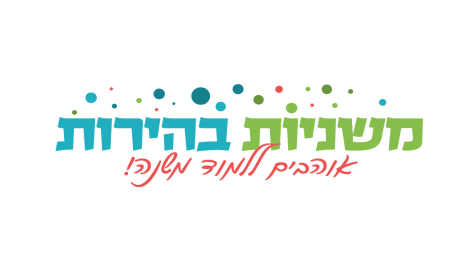 